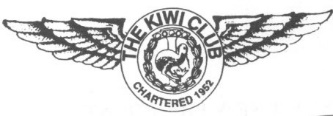 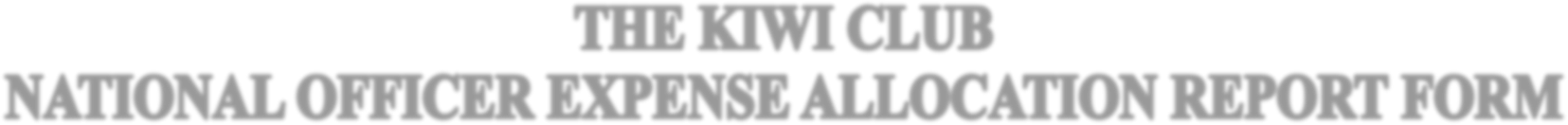 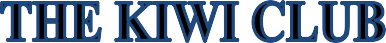 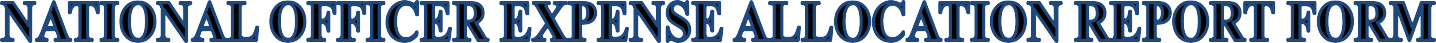 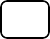 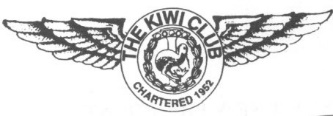 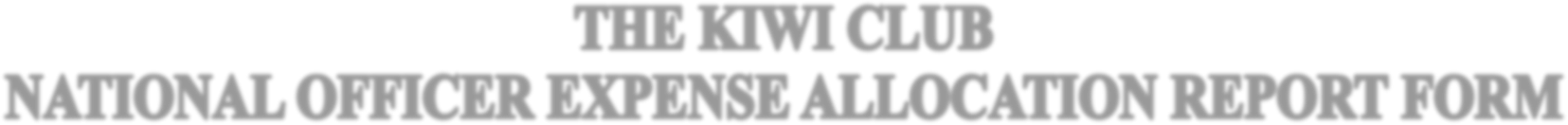 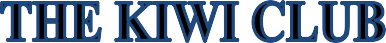 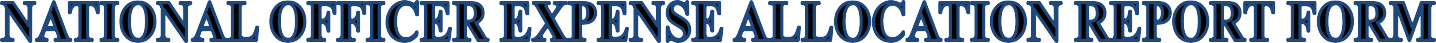 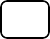 Name: 	Officer Position: 	or Support Staff:Mail Reimbursement to Address: 	City: 	State: 	 Zip:  	Expense Period: (Date from): 	(Date to): 		Date Submitted:  	 PLEASE INCLUDE ALL RECEIPTS Approved: 	Kiwi National President	Date:  	Paid by Treasurer: 	Kiwi National Treasurer	Date: 	Check No.:  	Revision: KEF MJE 6/2020